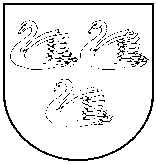 GULBENES  NOVADA  PAŠVALDĪBAReģ. Nr. 90009116327Ābeļu iela 2, Gulbene, Gulbenes nov., LV-4401Tālrunis 64497710, mob.26595362, e-pasts: dome@gulbene.lv , www.gulbene.lvSociālo un veselības jautājumu komiteja PROTOKOLSAdministrācijas ēka, Ābeļu iela 2, Gulbene, atklāta sēde2024. gada 17. janvārī                                    					Nr. 1Sēde sasaukta 2024.gada 15.janvārī plkst. 08:26Sēdi atklāj 2024.gada 17.janvārī plkst. 09:00 Sēdi vada - Sociālo un veselības jautājumu komitejas priekšsēdētājs Anatolijs SavickisProtokolē - Gulbenes novada pašvaldības Kancelejas pārzine Vita BaškerePiedalās deputāti (komitejas locekļi): Aivars Circens, Atis Jencītis, Ivars Kupčs, Mudīte Motivāne, Guna Švika Nepiedalās deputāti (komitejas locekļi): Normunds AudzišsPiedalās deputāti (nav komitejas locekļi): Andis Caunītis, Ainārs Brezinskis (attālināti)Pašvaldības administrācijas darbinieki un interesenti klātienē: skatīt sarakstu pielikumā Pašvaldības administrācijas darbinieki un interesenti attālināti: skatīt sarakstu pielikumāKomitejas sēdei tika veikts videoieraksts, pieejams Sociālo un veselības jautājumu komiteja (2024-01-17 09:01 GMT+2) 823,2 MB https://drive.google.com/drive/u/0/folders/1RTppkpugh0K-z4Kc65iVqSAXmaV_rNLGUz sēdi uzaicināti: Jānis Antaņevičs – Gulbenes novada sociālā dienesta vadītājs, Anita Beļajeva - Gulbenes novada sociālā dienesta Sociālā darba un sociālās palīdzības nodaļas vadītājaDARBA KĀRTĪBA:0. Par darba kārtības apstiprināšanu1. Informatīvs jautājums par pabalstiem2. Par  Sociālo un veselības jautājumu komitejas priekšsēdētāja vietnieka ievēlēšanu0.Par darba kārtības apstiprināšanuZIŅO: Anatolijs SavickisLĒMUMA PROJEKTU SAGATAVOJA: Vita BaškereDEBATĒS PIEDALĀS: navPriekšlikumi balsošanai:Papildināt darba kārtību ar 2.punktu - Par  Sociālo un veselības jautājumu komitejas priekšsēdētāja vietnieka ievēlēšanu (Anatolijs Savickis)Balsojums: ar 6 balsīm "Par" (Aivars Circens, Anatolijs Savickis, Atis Jencītis, Guna Švika, Ivars Kupčs, Mudīte Motivāne), "Pret" – nav, "Atturas" – nav, "Nepiedalās" – navLēmums: PieņemtsSociālo un veselības jautājumu komiteja atklāti balsojot:ar 6 balsīm "Par" (Aivars Circens, Anatolijs Savickis, Atis Jencītis, Guna Švika, Ivars Kupčs, Mudīte Motivāne), "Pret" – nav, "Atturas" – nav, "Nepiedalās" – nav, NOLEMJ:APSTIPRINĀT 2024.gada 17.janvāra Sociālo un veselības jautājumu komitejas darba kārtību.1.Informatīvs jautājums par pabalstiemZIŅO: Jānis AntaņevičsLĒMUMA PROJEKTU SAGATAVOJA: Jānis AntaņevičsDEBATĒS PIEDALĀS: Jānis Antaņevičs, Anita Beļajeva, Mudīte Motivāne, Guna Švika, Aivars Circens, Eduards Garkuša, Andis Caunītis, Atis Jencītis, Lauma Silauniece, Anatolijs Savickis, Ivars Kupčs, Ainārs BrezinskisSociālā dienesta vadītājs Jānis Antaņevičs un Sociālā darba un sociālās palīdzības nodaļas vadītāja Anita Beļajeva sniedz pārskatu par 2023.gada pabalstiem (prezentācija pielikumā). Notiek diskusijas par 2024.gada pabalstu lielumu un veidiem.2.Par  Sociālo un veselības jautājumu komitejas priekšsēdētāja vietnieka ievēlēšanuZIŅO: Anatolijs SavickisLĒMUMA PROJEKTU SAGATAVOJA: Eduards GarkušaDEBATĒS PIEDALĀS: Anatolijs Savickis Sociālo un veselības jautājumu komitejas priekšsēdētāja vietnieka amatam izvirza Aivaru Circenu. Aivars Circens piekrīt kandidēt uz Sociālo un veselības jautājumu komitejas priekšsēdētāja vietnieka amatu.Vairāk kandidāti netiek izvirzīti.Sociālo un veselības jautājumu komiteja atklāti balsojot:ar 5 balsīm "Par" (Anatolijs Savickis, Atis Jencītis, Guna Švika, Ivars Kupčs, Mudīte Motivāne), "Pret" – nav, "Atturas" – nav, "Nepiedalās" – 1 (Aivars Circens), NOLEMJ:IEVĒLĒT Aivaru Circenu, par Sociālo un veselības jautājumu komitejas priekšsēdētāja vietnieku.Lēmums Nr. GND/2024/SVJK-lp/1  pielikumā.Sēde slēgta plkst. 10:32Sēdi vadīja  									Anatolijs SavickisProtokols parakstīts 2023.gada __.______________Sēdes protokolētāja		 						Vita Baškere				